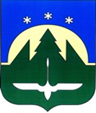 Городской округ Ханты-МансийскХанты-Мансийского автономного округа – ЮгрыДУМА ГОРОДА ХАНТЫ-МАНСИЙСКАРЕШЕНИЕ№ ___-VII РД		                                                         Принято									  26 января 2024 годаО внесении изменений в Решение Думы города Ханты-Мансийска
от 27 декабря 2016 года № 59-VI РД «О Регламенте Думы города 
Ханты-Мансийска»	В целях приведения муниципальных правовых актов в соответствие
с действующим законодательством, рассмотрев проект изменений в Решение Думы города Ханты-Мансийска от 27 декабря 2016 года № 59-VI РД
«О Регламенте Думы города Ханты-Мансийска», руководствуясь частью
1 статьи 69 Устава города Ханты-Мансийска, Дума города Ханты-Мансийска РЕШИЛА:Внести в приложение к Решению Думы города Ханты-Мансийска от 27 декабря 2016 года № 59-VI РД «О Регламенте Думы города                           Ханты-Мансийска» следующие изменения:часть 5 статьи 17 изложить в следующей редакции:«5. Заседания Совета Думы города являются открытыми. Закрытые заседания Совета Думы города проводятся в соответствии с правилами, установленными статьей 35 настоящего Регламента.»;в статье 20:а) в части 8 слова «комиссии» заменить словами «комитета»;б) часть 9 изложить в следующей редакции:	«9. Заседания постоянного комитета Думы города являются открытыми. Закрытые заседания постоянного комитета Думы города проводятся                                в соответствии с правилами, установленными статьей 35 настоящего Регламента. Решение о проведении закрытого заседания принимается председателем постоянного комитета Думы города.»;часть 6 статьи 25 изложить в следующей редакции:«6. Заседания комиссии являются открытыми. Закрытые заседания комиссии проводятся в соответствии с правилами, установленными статьей 35 настоящего Регламента. Решение о проведении закрытого заседания комиссии принимается председателем комиссии.»;часть 6 статьи 27 изложить в следующей редакции:«6. Заседания совместной комиссии Думы города являются открытыми. Закрытые заседания совместной комиссии Думы города проводятся                                   в соответствии с правилами, установленными статьей 35 настоящего Регламента.»;в статье 34:а) дополнить частью 2.1 следующего содержания:«2.1. Председатель Думы города вправе самостоятельно принять решение о приглашении граждан на открытое заседание Думы города.»;б) часть 3 изложить в следующей редакции:«3. Граждане, подавшие заявления в установленном порядке или приглашенные Председателем Думы города, допускаются на открытое заседание Думы города при предъявлении документа, удостоверяющего                       их личность, за исключением случаев, установленных настоящей статьей.»;в) абзац второй части 4 изложить в следующей редакции:«- гражданин подал заявление с нарушением части 1 настоящей статьи или не был приглашен в соответствии с частью 2.1 настоящей статьи;»;г) в абзаце третьем слова «, или приглашение» исключить;статью 35 изложить в следующей редакции:«Статья 35. Проведение закрытого заседания Думы города1. Дума города проводит закрытое заседание в случаях рассмотрения вопроса, информации, отнесенных в установленном федеральным законом порядке к сведениям, составляющим государственную или иную охраняемую законом тайну (информация ограниченного доступа).2. Решение о проведении закрытого заседания Думы города принимается Председателем Думы города путем издания соответствующего распоряжения.3. На закрытом заседании вправе присутствовать лица, имеющие допуск                   к информации ограниченного доступа.4. Во время проведения закрытого заседания исключается ведение всех видов трансляции, а также запрещается ведение аудио-, видеозаписей в зале заседаний, кроме протокольных.5. Правила проведения закрытого заседания Думы города, предусмотренные настоящей статьей, применяются к закрытым заседаниям совещательных, коллегиальных органов Думы города (Совет Думы города, постоянные комитеты, комиссии, рабочие группы Думы города, фракции                         в Думе города).»;	1.7.	пункт «г» статьи 50 признать утратившим силу.	2. Настоящее Решение подлежит опубликованию в средствах массовой информации.Председатель Думыгорода Ханты-Мансийска				 	                   К.Л. ПенчуковПодписано____ января 2024 года